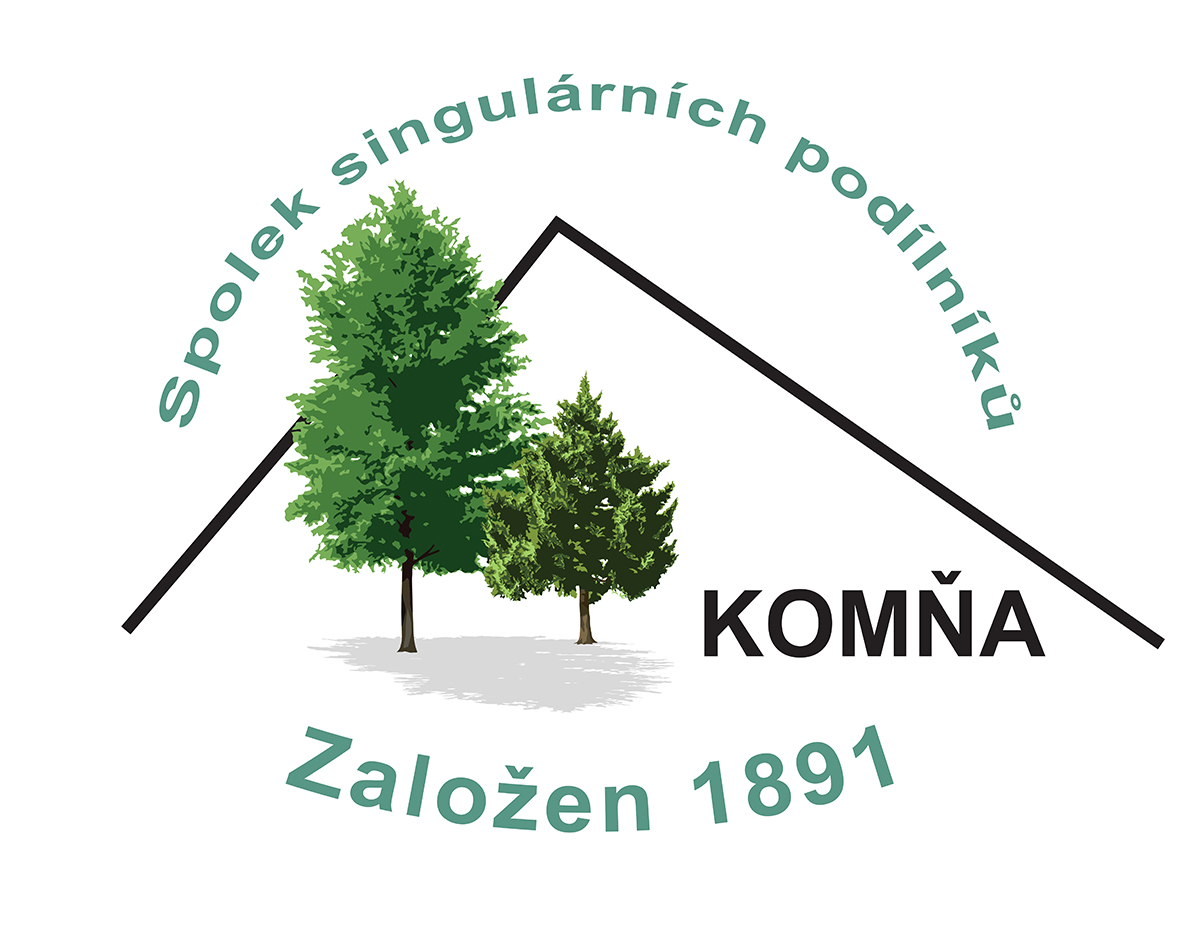 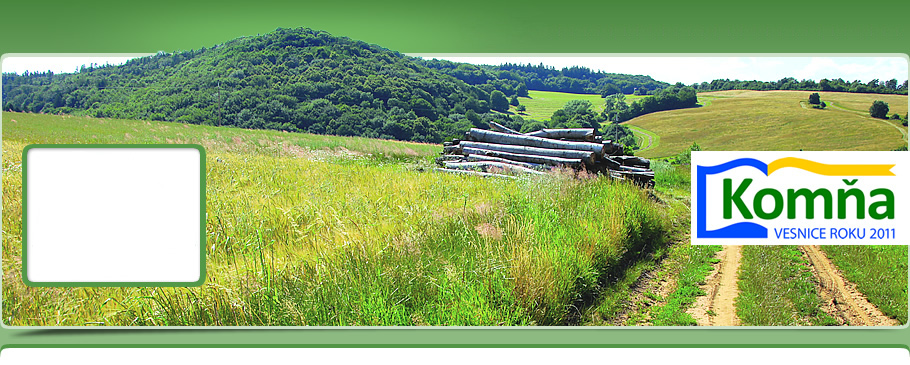 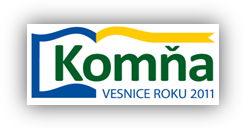 POZVÁNKAna 122. řádné zasedání Valné hromady Spolku singulárních podílníků Komňa, která se koná v sobotu 21. března 2020, 
ve 13 hodin v sále Sokolovny v Komni.Program:	-     Prezence od 12 hodin, zahájení ve 13 hodin  Zpráva předsedy spolku o práci představenstva, o stavu majetku spolku a systému hospodařeníZpráva předsedy dozorčí rady o kontrolní činnostiRozbor hospodaření za rok 2019, předložení roční účetní závěrky, návrh na rozdělení podílů za rok 2019Dopady kůrovcové kalamity na stav smrkových porostů a opatření k její likvidaciPlán hospodaření v lesích a na ostatním majetku v roce 2020Diskuse, schválení usneseníPohoštění. Ukončení Valné hromadySchválená výše podílu za rok 2019 bude provedena převodem na účet, případně poštovní poukázkou. Předpokládané ukončení v 16 hodin. V Komni dne 20. února 2020______________________________________________					Informace na: 	tel.: 	  606 834 005 				                         --------------------------------------------------------                              e-mail:   singular@singular-komna.cz                                           Ing. Miloslav Mareček, předseda spolku				web: 	  www.singular-komna.cz	